Кабачек Вадим ГеоргиевичExperience:Position applied for: Motorman 1st classDate of birth: 08.07.1973 (age: 44)Citizenship: UkraineResidence permit in Ukraine: NoCountry of residence: UkraineCity of residence: YevpatoriyaPermanent address: 37,  9  Maya  str,  ap  17 ,  YevpatoriyaContact Tel. No: +38 (095) 318-56-73E-Mail: 8vadym8@mail.ruU.S. visa: NoE.U. visa: NoUkrainian biometric international passport: Not specifiedDate available from: 01.08.2009English knowledge: GoodMinimum salary: 2000 $ per monthPositionFrom / ToVessel nameVessel typeDWTMEBHPFlagShipownerCrewingMotorman 1st class24.02.2009-25.05.2009GerkulesOSV - Offshore Supply Vessel760MAN2-4000МадейраMarine Carrier  Markollo ABТранзит ЭкспрессMotorman 1st class24.02.2008-14.08.2008HeronBulk Carrier30000-BermudaSMTOleventMotorman 1st class06.04.2007-27.09.2007BuccleuchBulk Carrier182000-BachamsZodiac Maritime AgenciesTranskontraktMotorman 1st class14.06.2006-11.12.2006RenataBulk Carrier15736-maltaReliance Transport Co IncSeawey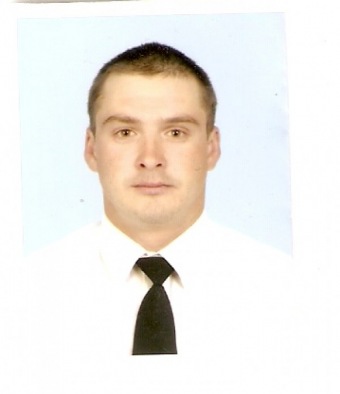 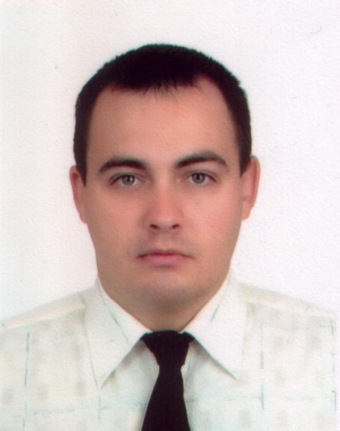 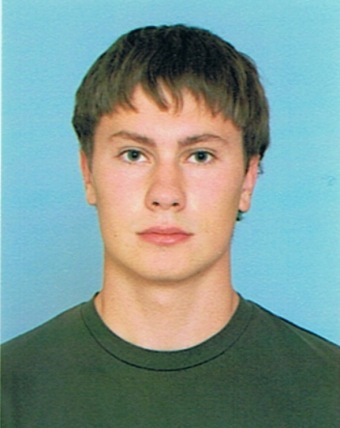 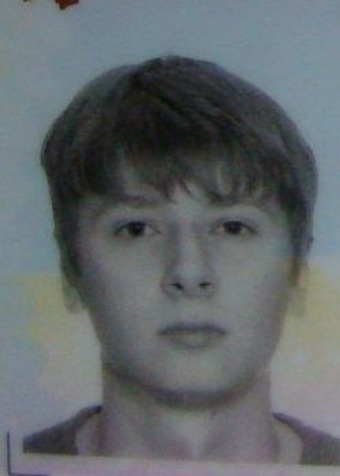 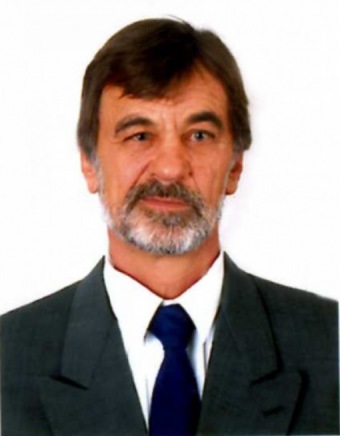 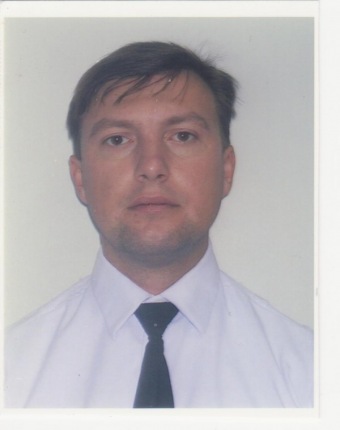 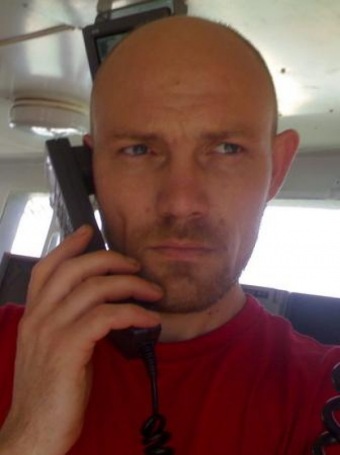 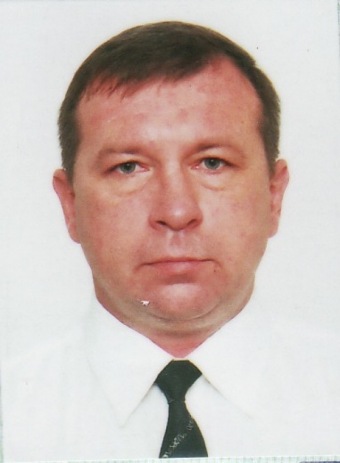 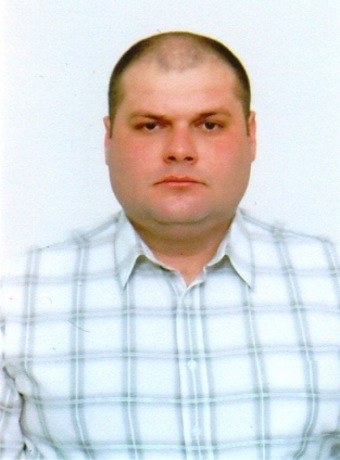 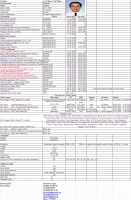 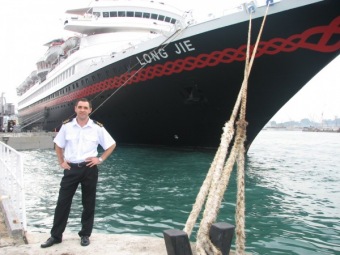 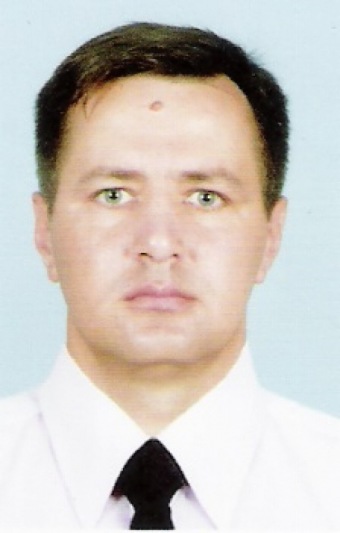 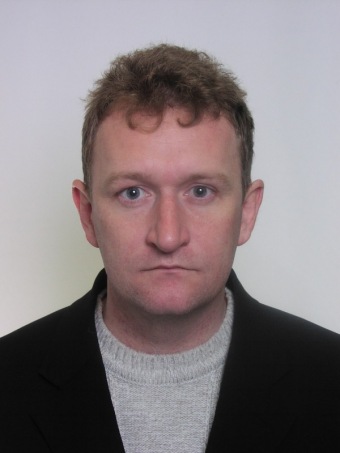 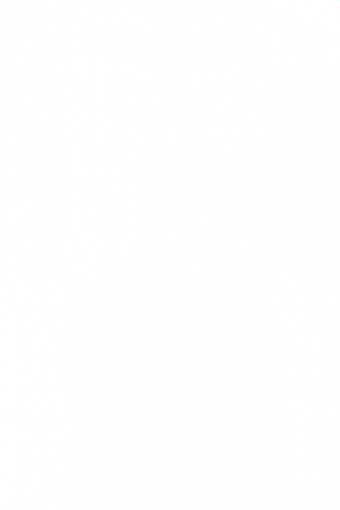 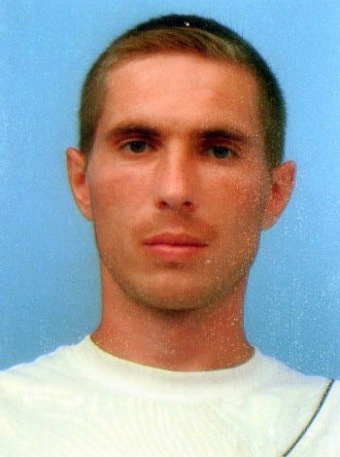 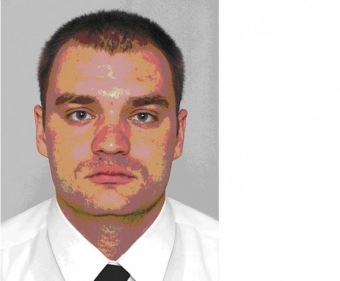 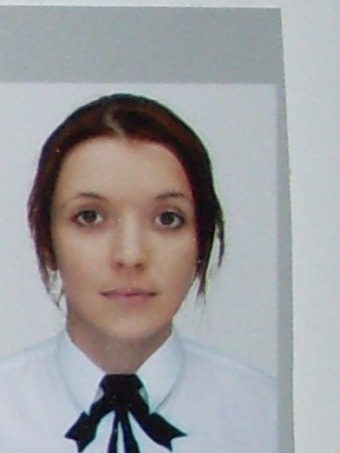 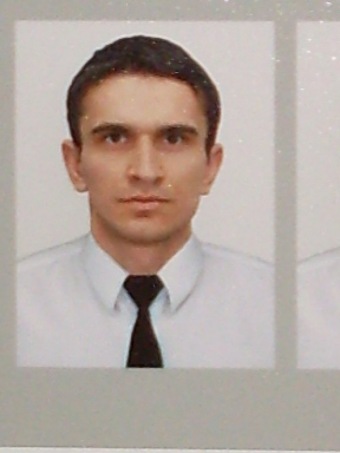 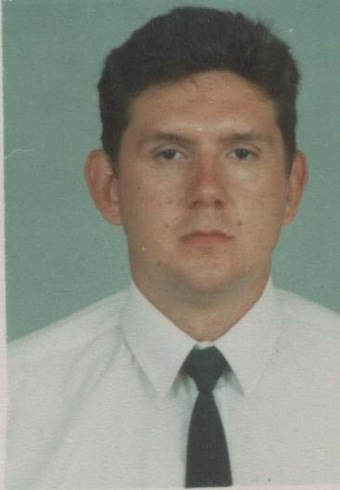 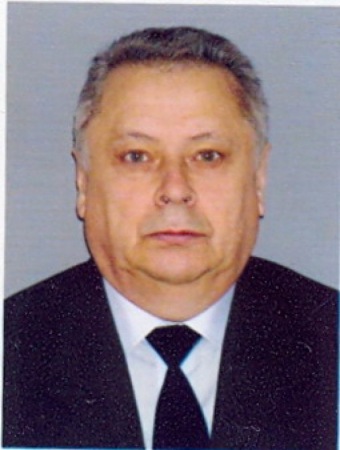 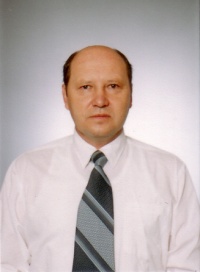 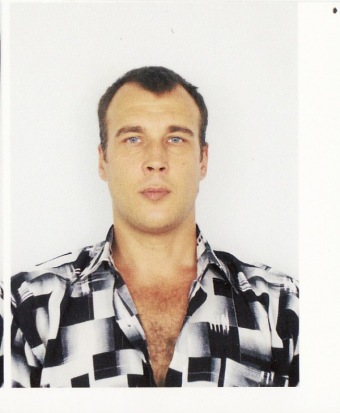 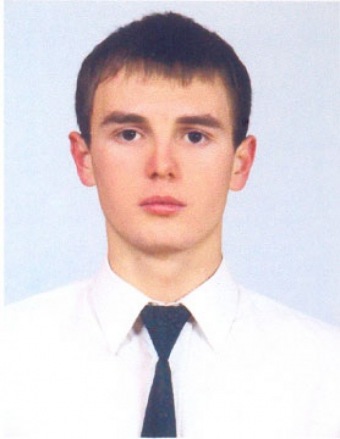 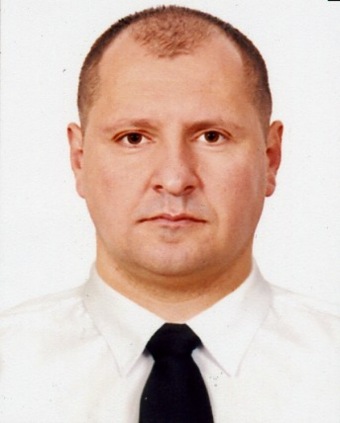 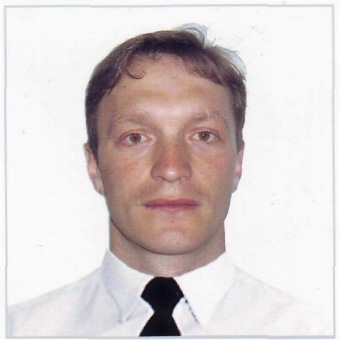 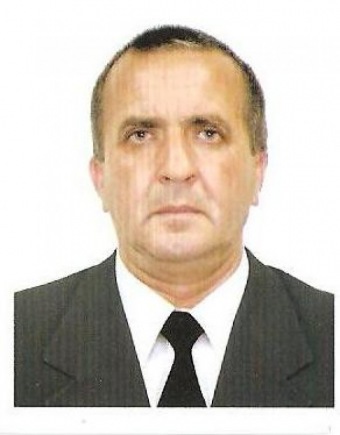 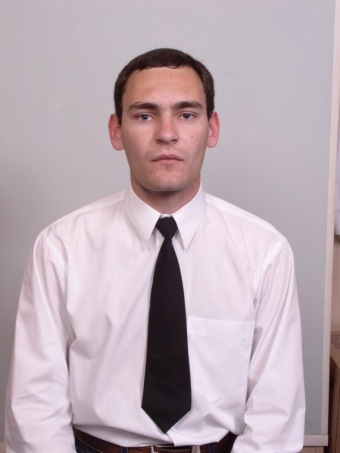 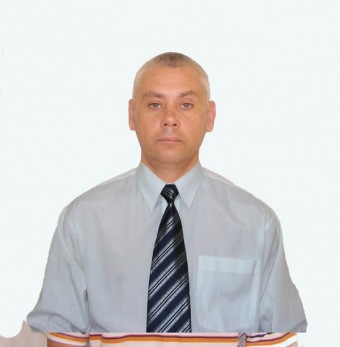 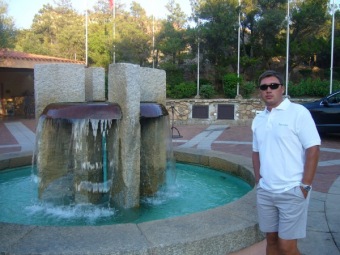 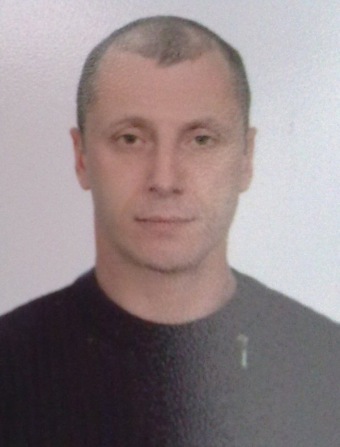 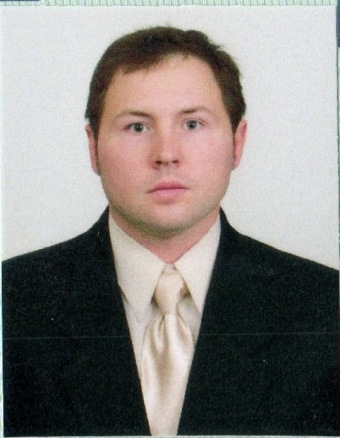 